Протокол № 335/УР -Рзаседания Закупочной комиссии по запросу котировок в электронной формес участием только субъектов МСПна право заключения договора на выполнение работ«Капитальный ремонт зданий и сооружений структурного подразделения "ЦЭС" филиала "ХЭС"» (Лот № 83901-РЕМ ПРОД-2021-ДРСК)СПОСОБ И ПРЕДМЕТ ЗАКУПКИ:запрос котировок в электронной форме  с участием только субъектов МСП на право заключения договора на выполнение работ «Капитальный ремонт зданий и сооружений структурного подразделения "ЦЭС" филиала "ХЭС"» (Лот № 83901-РЕМ ПРОД-2021-ДРСК)КОЛИЧЕСТВО ПОДАННЫХ ЗАЯВОК НА УЧАСТИЕ В ЗАКУПКЕ: 3 (три) заявки.КОЛИЧЕСТВО ОТКЛОНЕННЫХ ЗАЯВОК: 1 (одна) заявка.ВОПРОСЫ, ВЫНОСИМЫЕ НА РАССМОТРЕНИЕ ЗАКУПОЧНОЙ КОМИССИИ:О рассмотрении результатов оценки основных частей заявок Участников.Об отклонении заявки Участника № 582781 ООО "АКТИС КАПИТАЛ". О признании заявок соответствующими условиям Документации о закупке по результатам рассмотрения основных частей заявок.По вопросу № 1Признать объем полученной информации достаточным для принятия решения.Принять к рассмотрению основные части заявок следующих участников:          По вопросу № 2Отклонить заявку Участника  № 582781 ООО "АКТИС КАПИТАЛ" от дальнейшего рассмотрения на основании п. 4.9.5 а) Документации о закупке, как несоответствующую следующим требованиям:По вопросу № 3Признать основные части заявок следующих Участников:№ 576730 ООО "РЕМОНТНО-СТРОИТЕЛЬНАЯ ОРГАНИЗАЦИЯ"№ 582996 ООО  СТРОИТЕЛЬНАЯ КОМПАНИЯ "ДФО"соответствующими условиям Документации о закупке и принять их к дальнейшему рассмотрению.Секретарь Закупочной комиссии1 уровня АО «ДРСК                                              ____________________         Чуясова Е. Г.Исп. Чуясова.Тел. (4162) 397-268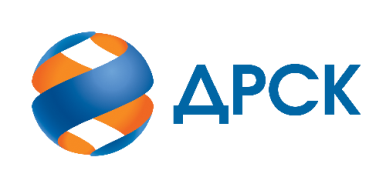                                                                        АКЦИОНЕРНОЕ ОБЩЕСТВО              «ДАЛЬНЕВОСТОЧНАЯ РАСПРЕДЕЛИТЕЛЬНАЯ СЕТЕВАЯ КОМПАНИЯ»город Благовещенск«26» марта 2021 года№п/пДата и время регистрации заявкиИдентификационный номер Участника26.02.2021 06:53:47№ 576730 ООО "РЕМОНТНО-СТРОИТЕЛЬНАЯ ОРГАНИЗАЦИЯ"ИНН 2724183909, КПП 272401001, ОГРН 113272401157326.02.2021 03:31:08№ 582781 ООО "АКТИС КАПИТАЛ"ИНН 2724160066, КПП 272301001, ОГРН 112272400042003.03.2021 10:23:38№ 582996 ООО  СТРОИТЕЛЬНАЯ КОМПАНИЯ "ДФО" ИНН 2721204340, КПП 272401001, ОГРН 1132721006659№п/пДата и время регистрации заявкиИдентификационный номер Участника26.02.2021 06:53:47№ 576730 ООО "РЕМОНТНО-СТРОИТЕЛЬНАЯ ОРГАНИЗАЦИЯ"ИНН 2724183909, КПП 272401001, ОГРН 113272401157326.02.2021 03:31:08№ 582781 ООО "АКТИС КАПИТАЛ"ИНН 2724160066, КПП 272301001, ОГРН 112272400042003.03.2021 10:23:38№ 582996 ООО  СТРОИТЕЛЬНАЯ КОМПАНИЯ "ДФО" ИНН 2721204340, КПП 272401001, ОГРН 1132721006659№ п/пОснования для отклоненияВ письме о подаче оферты отсутствует пункт «Настоящей заявкой сообщаем, что ______ обладает гражданской правоспособностью в полном объеме для заключения и исполнения Договора, в том числе зарегистрировано в установленном порядке в качестве субъекта гражданского права» (форма 1 Документации о закупке), что противоречит требованиям пп. 1 п.10.1  Приложения №3 Документации о закупки: «Участник закупки должен обладать гражданской правоспособностью в полном объеме для заключения и исполнения Договора, в том числе должен быть зарегистрирован в установленном порядке в качестве субъекта гражданского права». Не предоставлена копия лицензии на осуществление деятельности по монтажу, техническому обслуживанию и ремонту средств обеспечения пожарной безопасности зданий и сооружений, что противоречит требованиям п.7.4 ТТ: «Обязательное наличие лицензии на право выполнения работ по  монтажу, техническому обслуживанию и ремонту систем противопожарного водоснабжения и их элементов, включая диспетчеризацию и проведение пусконаладочных работ согласно п.3 и огнезащите материалов, изделий и конструкций согласно п. 9 перечня работ и услуг, составляющих деятельность по монтажу, техническому обслуживанию и ремонту средств обеспечения пожарной безопасности зданий и сооружений, утвержденных постановлением Правительства Российской Федерации от 28 июля 2020 г. № 1128. Для подтверждения соответствия данному требованию Участнику необходимо предоставить копию действующей лицензии на право осуществления указанного вида деятельности». Ответ на дополнительный запрос Участником не представлен.